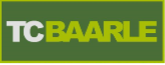 PrivacyverklaringDit is de privacyverklaring van TC Baarle, gevestigd te Baarle-Nassau, ingeschreven in het handelsregister van de Kamer van Koophandel onder nummer 40258043, hierna te noemen: ‘de Vereniging’.Bewust of onbewust deelt u persoonsgegevens met ons. Wij vinden het van belang dat zorgvuldig wordt omgegaan met uw persoonsgegevens. Daarom hebben wij in dit statement voor u uiteengezet hoe wij met uw persoonsgegevens omgaan en welke rechten u heeft. Heeft u vragen naar aanleiding van het lezen van dit statement, stel uw vraag dan gerust per mail aan: info@tcbaarle.nl.In onderstaande tabel kunt u snel en eenvoudig terugvinden met welk doel we welke persoonsgegevens van u verzamelen, hoelang wij deze bewaren en wie deze persoonsgegevens eventueel van ons ontvangen.Verstrekking van persoonsgegevens aan derdenZonder uw toestemming verstrekt de Vereniging uw persoonsgegevens alleen aan derden als dit noodzakelijk is voor de uitvoering van de Overeenkomst die de Vereniging met u heeft, tenzij de Vereniging wettelijk verplicht is om uw persoonsgegevens te verstrekken aan deze derden. In de tabel in het begin van de privacyverklaring treft u een overzicht aan van de situaties waarin persoonsgegevens aan derden worden verstrekt.Inzage, correctie en verwijdering van persoonsgegevensU hebt het recht de Vereniging te verzoeken om inzage in uw persoonsgegevens (tenzij de Vereniging op grond van de Algemene Verordening Gegevensbescherming (AVG) niet gehouden is deze inzage te verschaffen) en om uw gegevens te laten aanvullen, verwijderen of af te schermen. U dient zich bij een dergelijk verzoek te identificeren. Indien u wenst dat uw gegevens verwijderd worden, zal de Vereniging deze verwijdering doorgeven aan alle andere organisaties die de betreffende gegevens van de Vereniging hebben ontvangen. Beveiliging persoonsgegevensDe Vereniging treft passende maatregelen om uw persoonsgegevens te beveiligen tegen verlies, ongeautoriseerde toegang, publicatie en onrechtmatige verwerking. Zo zorgen wij dat alleen de noodzakelijke personen toegang hebben tot uw gegevens, dat de toegang tot de persoonsgegevens afgeschermd is en dat onze veiligheidsmaatregelen regelmatig gecontroleerd worden.MinderjarigenIndien u zich als minderjarige wenst te registreren dient u hiertoe expliciete toestemming van uw ouder of voogd te overleggen.Links naar andere websitesDe website kan links naar andere websites bevatten. Deze Privacyverklaring is alleen van toepassing op de websites van de Vereniging. Andere websites kunnen hun eigen privacy-beleid hanteren. De Vereniging raadt u dan ook aan de Privacyverklaring regelmatig te raadplegen. Bij belangrijke wijzigingen zal de Vereniging er alles aan doen u per e-mail en via websites te informeren.ContactgegevensIndien u vragen hebt over de verwerking van uw persoonsgegevens of de Vereniging wilt verzoeken tot inzage, correctie en/of verwijdering van uw persoonsgegevens, kunt u contact opnemen via onderstaande contactgegevens:Verantwoordelijke:		Jos de KloeE-mail:			penningmeester.tcbaarle@gmail.comTelefoonnummer:		06 11782676Klacht over de verwerking van uw PersoonsgegevensNatuurlijk helpen wij u ook graag verder als u een klacht heeft over de verwerking van uw persoonsgegevens. Op grond van de AVG heeft u bovendien het recht om een klacht in te dienen bij de Autoriteit Persoonsgegevens over onze verwerkingen van uw persoonsgegevens. U kunt hiervoor contact opnemen met de Autoriteit Persoonsgegevens via het meldloket: http://datalekken.autoriteitpersoonsgegevens.nl.Natuurlijk graag in overleg met het bestuur van TC Baarle.DoelWelke persoonsgegevensGrondslagBewaartermijnOntvangersHet uitvoeren van de lidmaat-schapsover-eenkomstVoornaamAchternaamAdresGeboortedatumTelefoonnummerE-mailadresUitvoering van de overeen-komstIndien u lid wordt gedurende de looptijd van de overeenkomst.NVTAdministratieVoornaamAchternaamAdresTelefoonnummerE-mailadresBankgegevensBetaalgegevensUitvoering van de overeen-komstGedurende de looptijd van de overeenkomst en tot 2 jaar daarna, daarna in de financiële administratie voor 7 jaar.BoekhouderAccountantBelasting-DienstHet verrichten en versturen van aankopenVoornaamAchternaamAdresTelefoonnummerE-mailadres(Kleding)maatBankgegevensBetaalgegevensUitvoering van de overeen-komstGedurende de looptijd van de overeenkomst en daarna alleen in de financiële administratie voor 7 jaar.ProducentVervoerderVersturen digitale berichten, waaronder de NieuwsbriefVoornaamAchternaamE-mailadresUitvoering van de overeen-komstZolang als men aangemeld is.NVTVersturen berichten van derden, waaronder sponsoren.VoornaamAchternaamE-mailadresToestemmingZolang als men is aangemeld.SponsorenAndereVerenigingenTer benadering na beëindiging lidmaatschap. Bijvoorbeeld voor een reünie of bijzondere gebeurtenis.VoornaamAchternaamAdresTelefoonnummerE-mailadresToestemmingZolang als de toestemming niet is ingetrokken.NVT